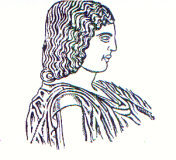 ΓΕΩΠΟΝΙΚΟ  ΠΑΝΕΠΙΣΤΗΜΙΟ  ΑΘΗΝΩΝΤΜΗΜΑ ΕΠΙΣΤΗΜΗΣ ΦΥΤΙΚΗΣ ΠΑΡΑΓΩΓΗΣΕΡΓΑΣΤΗΡΙΟ ΑΝΘΟΚΟΜΙΑΣ ΚΑΙ ΑΡΧΙΤΕΚΤΟΝΙΚΗΣ ΤΟΠΙΟΥΔΙΕΥΘΥΝΤΡΙΑ:  ΚΑΘΗΓΗΤΡΙΑ ΜΑΡΙΑ ΠΑΠΑΦΩΤΙΟΥΙερά οδός 75, Αθήνα 118 55 - Τηλ. 210 5294555 - Fax 210 5294553 -  Email: mpapaf@aua.gr05.04.2022Α Ν Α Κ Ο Ι Ν Ω Σ ΗΤο Εργαστήριο του Μαθήματος «ΚΑΛΛΩΠΙΣΤΙΚΑ ΦΥΤΑ», (8ο Εξ ΕΦΠ), θα γίνει την Τετάρτη 06.04.2022, σε εξωτερικούς χώρους του ΓΠΑ με αντικείμενο την αναγνώριση καλλωπιστικών φυτών, σύμφωνα με την παρακάτω κατανομή σε Τμήματα:*Ειδικά για το τμήμα φοιτητών που παρακολουθεί Μελισσοκομία (ΕΦΠ4), το εργαστήριο θα γίνει στις 11.30 με καθ. τον κ. Κ. Μπερτσουκλή και η συνάντηση στο κτήριο Κριμπά, (ισόγειο εργαστηρίου Ανθοκομίας και Αρχιτεκτονικής Τοπίου) ανεξάρτητα από το επίθετό τους.Οι φοιτητές του παρόντος τμήματος δεν θα μετέχουν στα τμήματα που ξεκινούν στις 13.30Παρακαλούμε για την ακριβή τήρηση της κατανομής.Από το ΕργαστήριοΩΡΑΟΝΟΜΑΤΕΠΩΝΥΜΟΚΑΘΗΓΗΤΗΣ13:30       Α – ΚΑΜΟΥΤΣΗΣ ΠΑ. ΠΑΡΑΣΚΕΥΟΠΟΥΛΟΥΣυνάντηση στο κτήριο Κριμπά(ισόγειο εργαστηρίου Ανθοκομίας και Αρχιτεκτονικής Τοπίου)13:30       ΚΑΝΑΚΑΚΗΣ Ι-ΜΠΟΥΝΑΝΟΣ ΔΝ. ΝΤΟΥΛΑΣΣυνάντηση μπροστά από τον κεντρικό περίβολο του ΓΠΑ (προς την Ιερά Οδό)13:30       ΜΠΡΙΚΟΥ ΕΥΘ – ΤΕΛΟΣ ΚΑΤΑΛΟΓΟΥ*Μ. ΤΡΙΓΚΑΣυνάντηση μπροστά από τον κεντρικό περίβολο του ΓΠΑ (προς την Ιερά Οδό)